April 27, 2022To: 4-H Agents/Volunteers/MembersRe: District 6 4-H Horse Show Invitational- June 20-21, 2022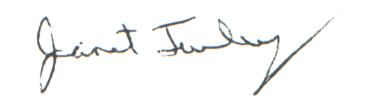 From: Janet Turley, District 6 4-H Horse Contact AgentHello all! The District 6 4-H Horse Management Team is inviting all 4-H Horse Project Members in Kentucky to compete in our 4-H horse show. We will follow the KY 4-H Horse Show rules and it will be great practice for the upcoming state 4-H Horse Show. We will be hosting all riding divisions except miniature horse and saddle seat. Our show will be located at the L.D. Brown Exposition Center, 406 Elrod Road, Bowling Green, KY. Our time zone is central time.June 20Walking/Racking/Mountain Divisions- Registration-7:00-8:00 a.m. Show begins at 8:30 a.m. Speed Division- Registration- 1:00-2:00 p.m. Show follows Walking/Racking/Mountain and won’t start before 2 p.m.June 21Western Judged Divisions- Registration- 7:00-8:00 a.m. Show begins at 8:30 a.m.Hunter Horse Divisions- Registration- 1:00-2:00 p.m. Show follows Western Judged Divisions and won’t start before 2 p.m.AWARDS: High Point Belt Buckles and Reserve High Point Halters will be awarded for Jr and Sr W/R/M, Jr and Sr Hunter Horse, Jr and Sr Western Judged, Jr and Sr Speed, Walk/Trot Hunter, and Walk/Trot Western Judged.FEES: The fee is $60/horse/divison (includes stall/shavings). If  showing the same horse in another division it will be an additional $45 per divison. OVERNIGHT: Contestants can come in the night before, there are camper hookups available. No one is allowed on the grounds until after 6 p.m. on Sunday, June 19.REGISTRATION DEADLINE: June 1. If showing within District 6, make checks payable to your county 4-H council and send to your county extension office. If showing outside of District 6, make checks payable to D6 4-H Horse Management Team. Send entries to: Janet Turley, 5162 Russellville Road, Bowling Green, KY 42101. QUESTIONS? Contact Janet Turley, Warren County Extension Office, 270-842-1681 (w), 270-792-3068 (c), jturley@uky.edu. Cooperative Extension ServiceWarren County5162 Russellville RoadBowling Green, KY 42101(270) 842-1681Fax: (270)842-1684http://extension.ca.uky.edu